ПРЕСС-РЕЛИЗК брифингу на тему «О задачах и векторах развитияпатриотического воспитания молодежи Республики Татарстан в 2017 году»Для Республики Татарстан  молодежная политика, патриотическое воспитание молодых граждан был и остается приоритетом. Президентом Республики Татарстан Р.Н.Миннихановым поддержана дальнейшая реализация подпрограммы «Патриотическое воспитание молодежи на 2017-2020 годы» - основа для системного подхода в вопросах патриотического воспитания. Это четвертая по счету республиканская программа. Благодаря целенаправленной работе за последние четыре года программы патриотического воспитания приняты во всех муниципальных образованиях Татарстана. В работу по формированию гражданственности в Татарстане включены все институты общества и государства: органы власти, образовательные организации, муниципальные образования, общественные организации. Сложившаяся система подразумевает высокую степень вариативности набора форм и методик работы не только для 20 процентами активной молодежи, но и для практически каждой социальной и возрастной категории молодых граждан Татарстана. Выстроена система работы по двум основным направлениям: Первое направление - военно-патриотическое воспитание и допризывная подготовка молодежи. Осуществляется в партнерстве с ДОСААФ Республики Татарстан, Республиканским военкоматом, Министерством образования и науки Республики Татарстан, военно-патриотическими общественными организациями.Второе направление – гражданско-патриотическое воспитание – более широкое и масштабное с применением целого ряда механизмов и инструментария. В этом направлении нашими надежными партнерами выступают все структуры гражданского общества Татарстана.В вопросах военно-патриотического воспитания  наша республика – безусловно занимает лидирующие позиции в Российской Федерации. Татарстан шесть раз подряд становился лучшим в России регионом по допризывной подготовке (вымпел победителя конкурса передан Министром обороны России Сергеем Кожугетовичем Шойгу на вечное хранение Президенту Республики Татарстан).В прошедшем году лучшая команда регионального этапа игры «Победа» из сабинского района стала лучшей в ПФО и пятой среди 45 регионов России на Всероссийском финале игры «Победа» Министерства образования и науки России, команда победитель Республиканской игры «Зарница» - команда из Бугульмы - заняла третье место в ПФО по итогам окружного финала военно-спортивной игры «Зарница Поволжья», студенческая команда Татарстана в прошедшем году заняла третье место во Всероссийской военно-спортивной игре «Зарница» среди студентов ВУЗов. Студенческие отряды «Форпост» третий год подряд лучшие на Всероссийской военно-спортивной спартакиаде правоохранительных отрядов (проводится в г.Пермь) Ведущее звено в этой работе – Республиканский центр спортивно-патриотической и допризывной подготовки молодежи «Патриот», центр «Патриот» Нижнекамского муниципального района и центр «Ватан» Чистопольского муниципального района, а также 57 военно-патриотических клубов.Ежегодно мероприятиями военно-патриотической направленности  охвачено – более 40 тыс. ребят, проводится более 200 мероприятий в формате спартакиад, военно-полевых лагерей, подготовке по военно-учетным специальностям, шефству над воинскими частями.Приоритетом в военно-патриотическом воспитании на 2017 год мы видим реализацию нового федерального проекта «ЮНАРМИЯ». Проект нацелен на включение в актиний воспитательный процесс ребят проявивших способности в военно-спортивном направлении. Особенность проекта – это взаимодействие с воинскими частями в допризывной подготовке подрастающего поколения.  Этот проект мы реализуем в тесном партнерстве с Министерством образования и науки Республики Татарстан. В республике сформировано 493 юнармейских отряда включающих в себя 7600 школьников.Военно-патриотическое и гражданско-патриотического воспитание часто тесно переплетающиеся понятия. К примеру, с 2014 года республика ежегодно принимает одно из главных федеральных военно-патриотических мероприятий - Всероссийский образовательный сбор «Союз - Наследники Победы». В 2016 году участие в патриотическом сборе приняли более 400 старшеклассников кадетских классов  из 49 регионов России. Участники сбора «Союз - Наследники Победы» возглавили колонну шествия «Бессмертный полк» - грандиозного гражданско-патриотического мероприятия, прошедшего в Казани 9 мая 2016 года с участием рекордного числа татарстанцев – более 45 тысяч жителей и гостей столицы Татарстана. 	Нужно отметить, что важно реализовать важный принцип патриотического воспитания молодых граждан республики – влечение молодежи в позитивную социальную практику, воспитание чувства гордости за свою малую и большую Родину, восприятие и понимание своего значения в развитии и процветании родной республики,  России. Задачи гражданско-патриотического направления – воспитание у нашей молодежи осознания множества возможностей реализовать себя - стать великими врачами, рационализаторами на производстве, мастерами своего дела, реализовывать принципы добровольчества.	Поисковики Татарстана занимают лидирующие позиции в России – определены оператором федерального  информационно-поискового интернет-портала проекта Министерства обороны Российской Федерации – базы данных обнаруженных и восстановленных имен (4 553 586 имен)  погибших воинов Великой Отечественной войны – вся база Российской Федерации, а также получили полномочия учебно-методического центра России по поисковой полевой и архивной работе.Одна из основ  гражданско-патриотического воспитания – это реализация гражданских инициатив на принципах добровольчества, волонтерской деятельности.  В Республике Татарстан в 45 муниципальных районах на 1 января 2017 года действует более 40 тысяч активистов волонтерского, добровольческого, движения. Современность диктует новые вызовы – это в первую очередь информатизация общества. Эта виртуальная реальность выступает угрозой, вызовом современности, но открывает и новые перспективы, возможности. Особое внимание Министерства отведено работе по гражданско-патриотическому воспитанию в информационно-коммуникационной сети «Интернет». В этой цифровой среде наиболее важные задачи стоят по профилактике молодежного экстремизма, формированию активной гражданской позиции, повышению компетенции во отношении возможных угроз, таких как: кибертерроризм, вербовка в радикальные организации, «группы смерти». В настоящее время в Республике Татарстан действуют порядка  120 групп в социальных сетях и 70 сайтов органов сети по работе с молодежью, детских и молодежных общественных объединений с общим охватом более 300 тысяч подписчиков.МИНИСТЕРСТВО ПО ДЕЛАМ МОЛОДЕЖИ И СПОРТУ РЕСПУБЛИКИ ТАТАРСТАН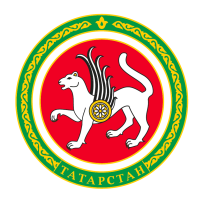 МИНИСТЕРСТВО ПО ДЕЛАМ МОЛОДЕЖИ И СПОРТУ РЕСПУБЛИКИ ТАТАРСТАНТАТАРСТАН РЕСПУБЛИКАСЫ ЯШЬЛӘР ЭШЛӘРЕ ҺӘМСПОРТ МИНИСТРЛЫГЫТАТАРСТАН РЕСПУБЛИКАСЫ ЯШЬЛӘР ЭШЛӘРЕ ҺӘМСПОРТ МИНИСТРЛЫГЫул.Петербургская, д.12, г. Казань, 420107ул.Петербургская, д.12, г. Казань, 420107Петербургская урамы, 12 нчейорт, Казаншәһәре, 420107Петербургская урамы, 12 нчейорт, Казаншәһәре, 420107Тел.: (843) 222-81-01, факс: (843) 222-81-79.E-mail: mdmst@tatar.ru, http://mdms.tatarstan.ruТел.: (843) 222-81-01, факс: (843) 222-81-79.E-mail: mdmst@tatar.ru, http://mdms.tatarstan.ruТел.: (843) 222-81-01, факс: (843) 222-81-79.E-mail: mdmst@tatar.ru, http://mdms.tatarstan.ruТел.: (843) 222-81-01, факс: (843) 222-81-79.E-mail: mdmst@tatar.ru, http://mdms.tatarstan.ruТел.: (843) 222-81-01, факс: (843) 222-81-79.E-mail: mdmst@tatar.ru, http://mdms.tatarstan.ru